№7 Хромтау мектеп - гимназия әлеуметтік педагогі  -Мамбеткулова Асемгулдің2020-2021 оқу жылы бойынша жылдық есебі2020-2021 жылы №7 Хромтау мектеп-гимназиясының барлық балаларын оқуға тарту, аз қамтылған отбасынан шыққан оқушыларға жан – жақты материалдық көмек көрсету мақсатында «Мектепке жол – 2020» қайырымдылық акциясы ұйымдастырылды. Қайырымдылық акцияның мақсаты: елімізде болып жатқан пандемияға байланысты аз қамтылған отбасыларға көмек көрсету. Осы шараға тау кең – байыту комбинатының жастарының ұйымдастыруымен  6 отбасыға сөмке, мектепке қажетті кеңсе құралдары және бетперде мен антисептик таратылды.     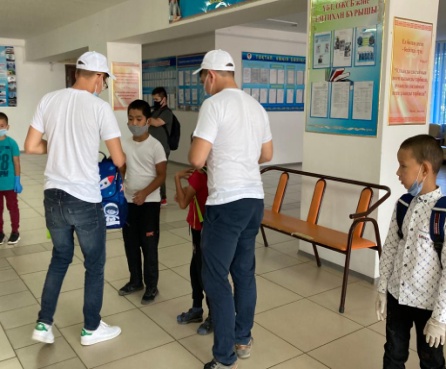 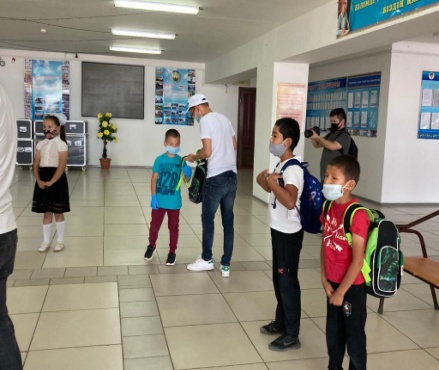 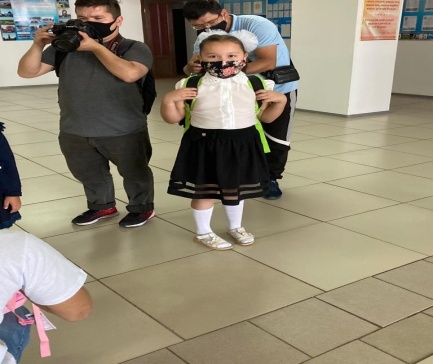 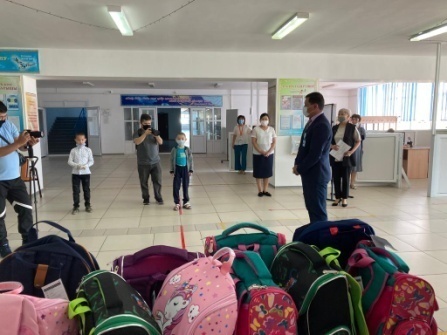 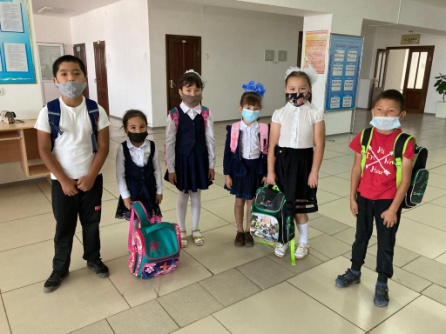 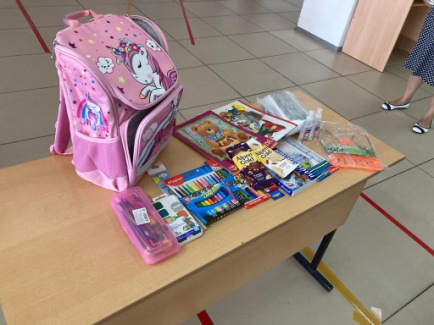 Биылғы оқу жылында 421 оқушы. Оның ішінде үйден оқитын оқушы саны – 4, инклюзивті білім алушылар саны – 6. 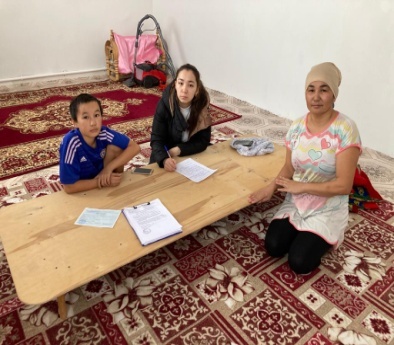 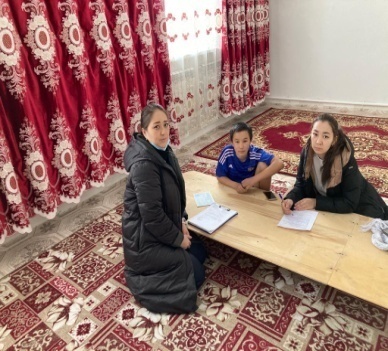 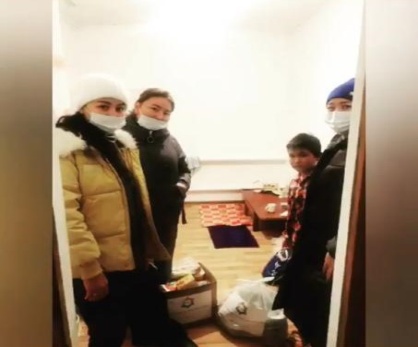  Ыстық тамақтануға аз қамтылған, көп балалы отбасынан шыққан оқушылардың құжаттары тапсырылып, құжаттары қабылданған оқушы саны – 94,  жыл соңында – 94. Алайда мектеп асханасының жабық болуына байланысты оқушыларға мектеп атынан ұйымдастырылған қайырымдылық шараларынан көмек көрсетіліп тұрды. 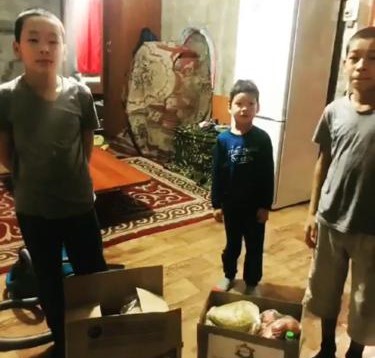 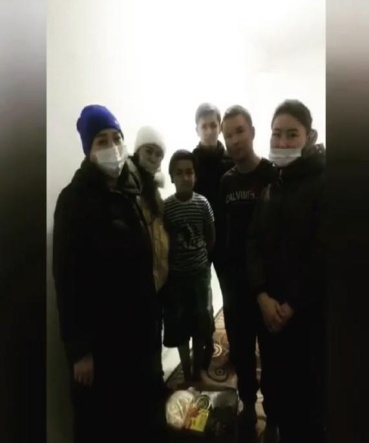 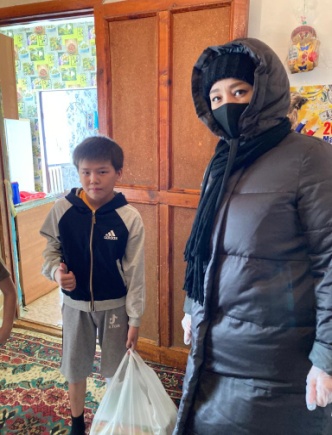 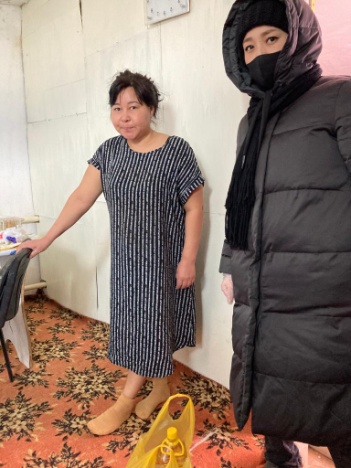 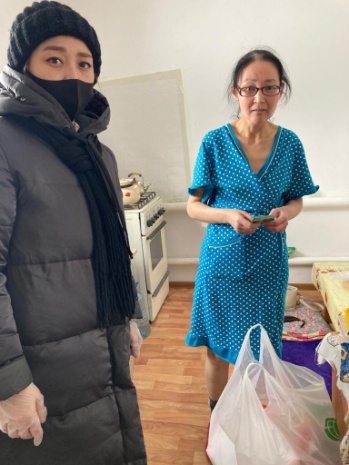 Қамқоршылықтағы бала  саны – 2 (жетім – 1, ата – ана құқығынан айырылған – 1). Өгей әкемен тұратындар саны – 24 бала (18 отбасы), өгей анамен – 0, туыстарымен тұратын оқушылар саны – 7, ата – аналары сотталған – 2.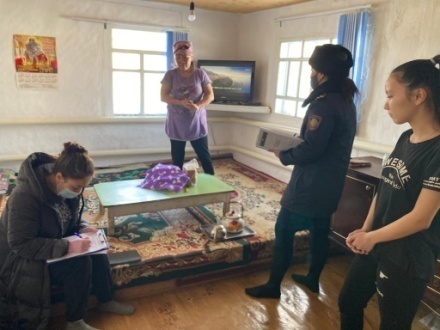 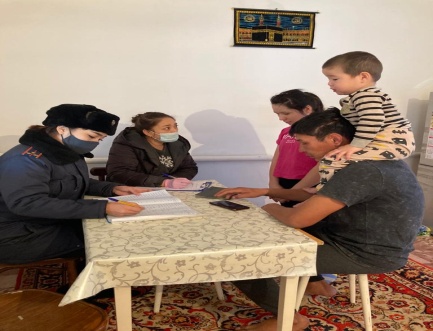 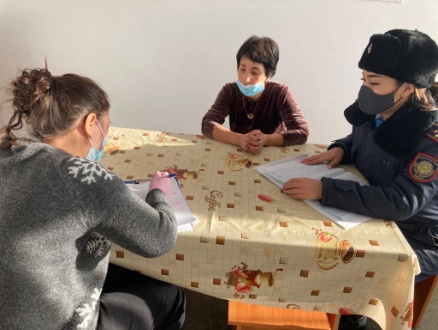 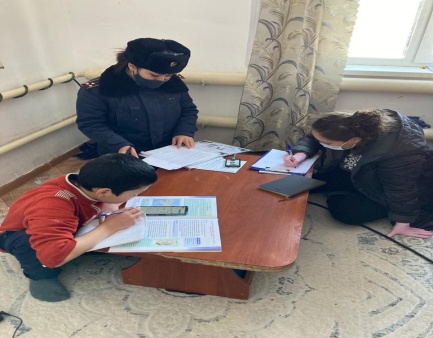 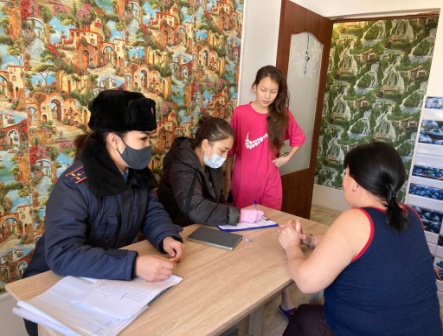 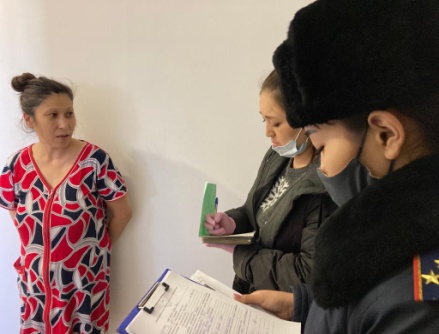 Оқушылардың  әлеуметтік  жағдайы№7 Хромтау мектеп - гиназиясында ерекше білімді қажет ететін 8  оқушы бар. Бастауыш сыныпта 5 оқушы, жоғарғы сыныпта 3 оқушы. Олар: Сейдахметова Алина 5 «ә» класы, Амангелді Исламбек 4 «а» класы, Есеналі Исламбек 9 «а» класы, Мақсат Сұлтан 1 «ә» класы, Жанбырбай Жаңерке 0 «ә» класы, Асылбек Назым 1 «а» класы, Жомартова Аягөз 2 «ә» класы, Молдахмет Ислам 7 «ә» класында. Оларға оқу жүктемесі, жеке оқу жоспары, жеке тапсырмалар беріледі.  Оқу ісінің меңгерушісіне ПМПК қорытындысы, мүгедектік анықтамалары тапсырылды. Оқушылардың ортаға бейімделуі,  оқушылармен қарым-қатынасы, тіл табысуы жақсы. Оларды денсаулығына,  әлеуметтік жағдайына т.б қарап бөлмейді. Класс жетекшілердің, сыныптастарының қолдауы жақсы. Үйде оқытылатын балалар саны: 4 оқушы. Олар: Асылбек Назым 1 «а» класы, Мақсат Сұлтан   1 «ә» класы, Молдахмет Ислам 7 «ә» класы, Жомартова Аягөз 2 «ә» класында. Мүгедек екендігін растайтын анықтамалары бар оқушылар: Асылбек Назым 1 «а», Молдахмет Ислам 7 «ә», Аманқос Азамат 6 «а» класында. Жаңа 2021 жыл2020 – 2021 оқу жылында жаңы жыл мерекесінің пандемиялық жағдайға байланысты онлайн өтіп, аз қамтылған, көп балалы отбасынан шыққан оқушылар, мүмкіндігі шектеулі, мүгедектігі бар, қамқоршылықтағы оқушылар және интернатта тәрбиеленетін балаларға жаңа жылдық сыйлықтар үйлерінде табысталды. Мүмкіндігі шектеулі, мүгедектігі бар оқушыларға аудандық білім бөлімі және мектеп тарапынан  азық- түлік пакеті мен сыйлықтар таратылды. 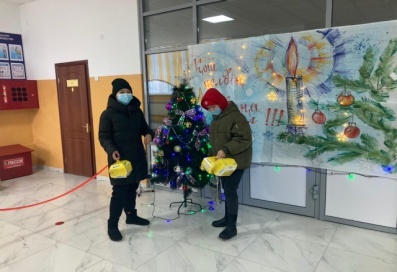 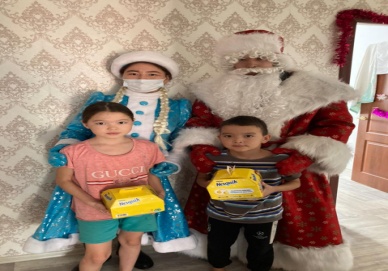 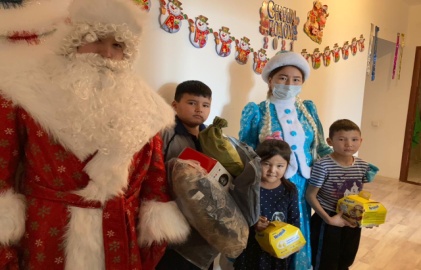 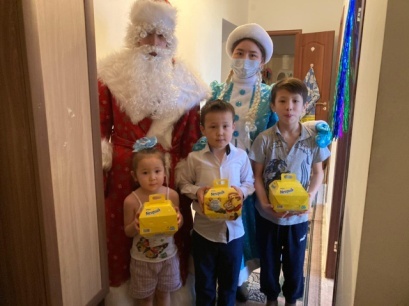 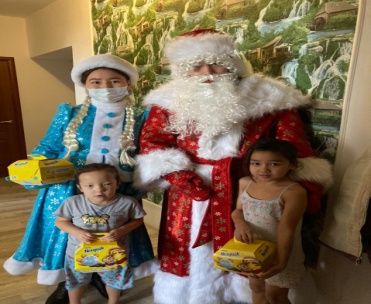 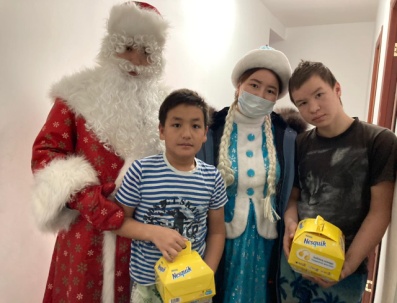 Мектебімізде ерекше білімді қажет ететін оқушыларға Аяз ата мен Ақшақар Жаңа жыл мерекесімен құттықтап, мектебіміздің атынан сыйлықтар табыстады. 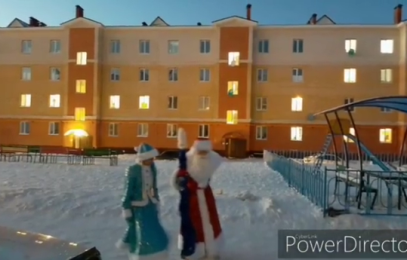 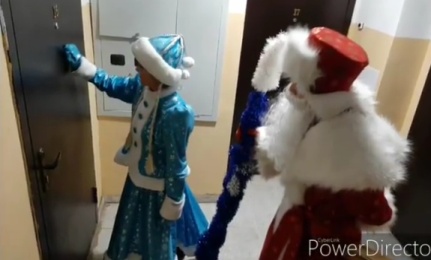 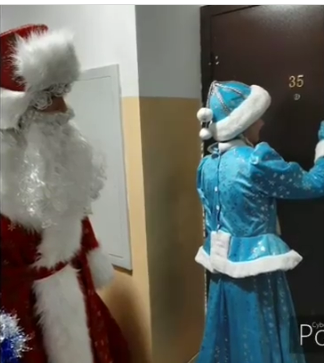 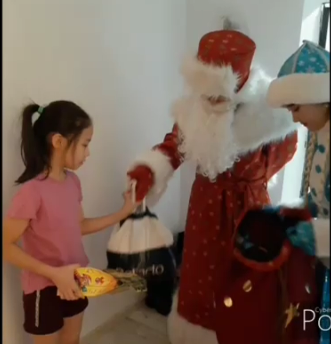 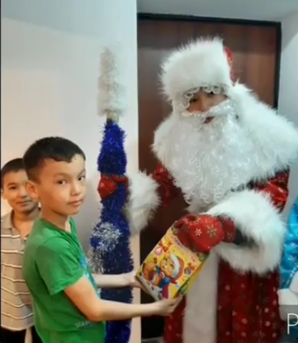 Қамқоршылықта 2 оқушы бар. Олар: Кенжебаев Диас 6 «ә», Алмас Артур 6 «ә» класында. Отбасы жағдайлары жақсы. Кенжебаев Диастың қамқоршысы нағашы әжесі Кенжебаева Роза өте жақсы қарайды. Қамқоршысы уақытша Ақтөбе қаласында жұмыс жасап, Ақтөбе қаласында тұрады. Диас №7 Хромтау мектеп – гимназиясында оқығандықтан осы жақта апасы Кенжебаева Айнұр мен жездесінің қолында тұрады. Қарым –қатынастары өте жақсы. Алмас Артур әкесінің інісі Шиналиев Теміржанның қамқорлығында. Отбасы жағдайы жақсы. Қамқоршысы Шиналиев Теміржан балаға жақсы қарайды. Балдардың сабақ үлгерімдері орташа. Екі балада мектебімізде түрлі үйірмелерге қатысады. Қамқоршылар 6 ай сайын қамқоршылық есептерін тапсырып тұрады. 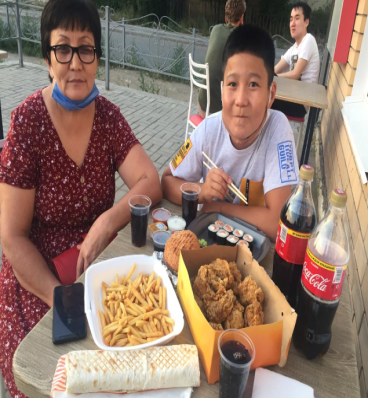 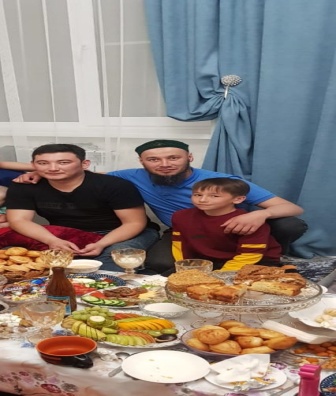 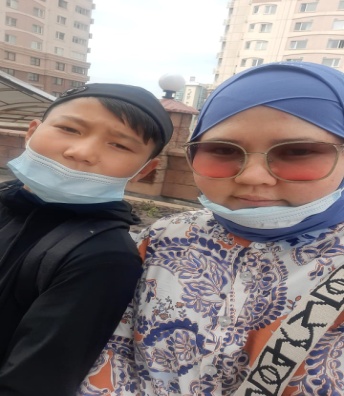 №7 Хромтау мектеп гимназиясының ұйымдастыруымен қамқоршылық күніне орай мектебімізде онлайн «Мейірімді жүрек» атты қайырымдылық акциясы өткізілді. Қамқоршыларға үйлеріне барып мектеп директоры атынан алғыс хат пен сыйлықтар мен берілді.     	Мектебіміздегі өгей ата-анамен тұратын оқушылардың әлеуметтік жағдайын, өгей ата-анамен қарым-қатынасын тексеру әр тоқсан сайын жүргізіліп, тұрмыс жағдайын тексеру актісі толтырылады. Оқушылардың әлеуметтік жағдайы жақсы. Келеңсіз отбасылар жоқ. 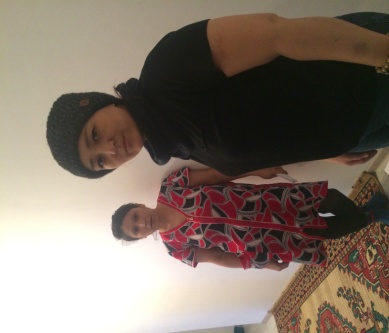 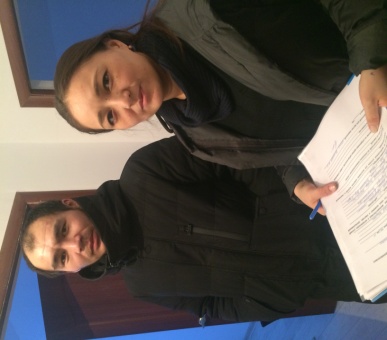 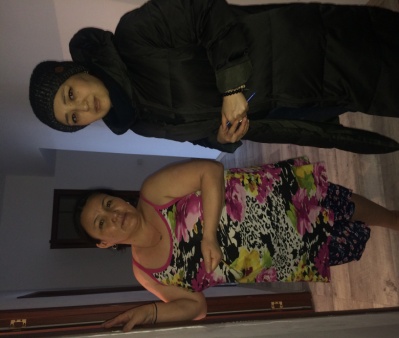 №7 Хромтау мектеп – гимназиясында өгей ата – анасымен тәрбиеленетін білім алушылартуралы мәліметОтбасы – 18                  Білім алушы – 24№7 Хромтау мектеп – гимназия директоры.:			Э.К. Культаева«№ 7 Хромтау мектеп – гимназия» КММ бойынша ерекше білімді қажет ететін  білім алушылар туралы мәлімет№7 Хромтау мектеп – гимназия директоры.:    		 	Э.К. Культаева№ 7 Хромтау мектеп – гимназиясында тума – туыстардың үйінде тәрбиеленетін білім алушылар 2020 -2021 оқу жылыБарлығы – 7 білім алушы№7 Хромтау мектеп – гимназия директоры:		 Э.К. Культаева№Білім алушыныңаты – жөніТуған күні, айы, жылыКлассОтбасы жағдайыӨгей анасы немесі әкесі туралы ақпарат, аты – жөні (өз анасы туралы мәлімет)Заңды некеде немесе азаматтық некедегі өгей әкесі туралы ақпарат, аты – жөніМекен – жайы, телефоны1Нурланова Нурлама Нурсултановна15.11.20141әорташаТулепова Мейрамгуль Руслановна, жұмыссызЖалмаханов Серікбол Базарбайұлы, строитель Азаматтық некедегі өгей әкеБр. Жубановых 8-52Удербаева Акерке Нурлановна26.08.20141әорташаТорежанова Рауан Тлегеновна, жұмыссызЕлеусин Азамат Жолдыбаевич, ЦРБ водительАзаматтық некедегі өгей әкеРеспублика, 993Демесін Айкөркем Әлібекқызы18.01.20123аорташаБиржанова Асемгул Кумаровна, жұмыссызБоранбаев Муратқали Шонанович, КХАзаматтық некедегі өгей әкеРеспублика 785-1-114Қайырбек Аяулым Медетқызы06.05.20123әорташаАнасы - Иманкулова-Габдолова Жайнагул Жумамуратовна, жұмыссызӨгей әкесі – Габдолов Куаныш Сабыржанович, жұмыссызЗаңды некедегі өгей әкеРеспублика 785-1-285Кушенов Арсен30.01.20114әорташаКуанышова Оксана Кистаубаевна, жұмыссызКуанышов Миранбек Куатович, ТОО Кирпичный заводЗаңды некедегі өгей әкесіРеспублика 785-2-376Демесін Ерсұлтан Алибекұлы 18.06.20105аорташаБиржанова Асемгул Кумаровна, жұмыссызБоранбаев Муратқали Шонанович, КХАзаматтық некедегі өгей әкеРеспублика 785-1-117Сағифолла Асылбек Маратұлы30.09.20095әорташаАнасы – Батханова Ақжонас Турежановна Алмағамбетұлы Салават, СТО (аурухана жанындағы)Заңды некедегі өгей әкесіКенжалина, 3б8Сағифолла Аңсар Маратұлы27.08.20087аорташаАнасы – Батханова Ақжонас Турежановна Алмағамбетұлы Салават, СТО (аурухана жанындағы)Заңды некедегі өгей әкесіКенжалина, 3б9Демесін Жазира Әлібекқызы18.06.20087аорташаБиржанова Асемгул Кумаровна, жұмыссызБоранбаев Муратқали Шонанович, КХАзаматтық некедегі өгей әкеРеспублика 785-1-1110Нагашыбай Алина Арманқызы12.04.20087аорташаБузаубаева Айна Избаскановна, не работаетЕскалиев Тимур Амангельдиевич, ДГОК ш.ДНК Заңды некедегі өгей әкеБр.Жубановых 19а-10911Нурмуханова Асылгуль Мерамбекқызы07.10.20087әорташаАнасы – Нұрмұханова Индира ТұрғанбекқызыЖумин Аслан Гайсаұлы, «Саяхат»-жүргізушіАзаматтық некедегі өгей әкеРеспублика 785-1-4612Аманғосова Аяулым Асыланқызы16.12.20077әорташаАнасы – Дуйсенбаева Арайлым СадыққызыИсенгулов Куантай, Сарысай ауылы-погрузчикАзаматтық некедегі өгей әкеИнтернат, Сарысай ауылы13Шалғынбаев Саят Темірбекұлы27.07.20077әжақсыАнасы – Кужахметова Камал Ізбасқанқызы, жұмыссызКужахметов Бекболат, ДГОК-ш.ДНКЗаңды некедегі өгей әкеБр.Жубановых 19а-8014Мусабаева Гульфайруз09.05.20087әжақсыАнасы – Даумишарова Диана, жұмыссызДаумишаров Нурбол, КоктауЗаңды некедегі өгей әкеРеспублика 785-2-4415Нұртазина Альбина Аманбекқызы20.07.20078аорташаАнасы – Естемесова Әсел АманбекқызыКурманалин Салимжан, жылқышыЗаңды некедегі өгей әкеИнтернат, Дөң ауылы16Нұрғалиев Қуаныш Қуандықұлы16.05.20078аорташаАнасы – Нургалиева Багдагуль Темиргалиевна Былшиков Жалгас Бузаубаевич, Заңды некедегі өгей әкеРеспублика 785-2-1117Жұмажан Мейрамбек  Ойылбайұлы29.05.20078аорташаАнасы – Сермагамнбетова Айгүл ЕралиқызыБисенбаев Рустем, жеке қожалықта-атқарушыАзаматтық некедегі өгей әкеИнтернат, Ойсылқара ауылы18Бивол Эльфира26.10.20068атөменБивол Инна Игоревна, не работает (инвалид)Черненко Александр, ЗеленстройАзаматтық некедегі өгей әкеАқтөбе қаласы Обл.газ 53 дач19Нурмуханова Сулужан Миранбековна30.06.20068әорташаАнасы – Нұрмұханова Индира ТұрғанбекқызыЖумин Аслан Гайсаұлы, «Саяхат»-жүргізушіАзаматтық некедегі өгей әкеРеспублика 785-1-4620Әбдібакиева Мадина25.01.20059атөменӘбдібакиева Орынгүл, доярка     Кодаров Ардақ Сабырұлы 27.12.1974, мал шаруашылығыАқшат ауылы, Ақтөбе облысы Азаматтық некедегі өгей әкеАқтөбе облысы, Ақшат ауылы21Демесін Гүлназ Әлібекқызы19.10.20069аорташаБиржанова Асемгул Кумаровна, жұмыссызБоранбаев Муратқали Шонанович, КХАзаматтық некедегі өгей әкеРеспублика 785-1-1122Бейсек Азат Болатұлы14.12.20059әорташаАнасы - Кушекбаева Райхан ЖаксылыковнаЖармаганбетов Талғат,Азаматтық некедегі өгей әкеРеспублика 78523Мусабаева Мереке08.06.20069әжақсыАнасы – Даумишарова Диана, жұмыссызДаумишаров Нурбол, КоктауЗаңды некедегі өгей әкеРеспублика 785-2-4424Кабидуллаева Дайана Канатовна04.04.200510жақсыАнасы – Сексенбаева АқкүмісӘбіш Сәбит – құрылысшыЗаңды некедегі өгей әкеОңғар ауылы№Оқушының аты – жөніТуған күні, айы, жылыКлассыПМПК №, уақытыДиагноз ПМПК қорытындысы1Сейдахметова Алина Айдосқызы20.02.20095ә№19944 от 27.10.2020 Инклюзивное обучение по общеобразовательной учебной программе по индивидуальному учебному плану с индивидуальным подходом в 5 класске (согласно Закона РК «Об образовании» ст. 47 п.3 пп.2)Психолого-педагогическое сопровождение в школе. Занятие с логопедом, дефектологом, психологом. Индивидуальный подход и вариативностьв оценке учебных достижений.2Амангелді Исламбек Мұратұлы30.05.20104а№19943 от 27.10.2020Инклюзивное обучение по общеобразовательной учебной программе по индивидуальному учебному плану с индивидуальным подходом в 5 класске (согласно Закона РК «Об образовании» ст. 47 п.3 пп.2)Психолого-педагогическое сопровождение в школе. Занятие с логопедом, дефектологом, психологом. Индивидуальный подход и вариативностьв оценке учебных достижений.3Есеналі Исламбек Әсемханұлы  13.09.20059а№19946 от 27.10.2020Обучение по общеобразовательной учебной программе по индивидуальному учебному плану с индивидуальным подходом. Вопрос надомного обучения решить на районном ВКК. Занятие с дефектологом месту жительства.4Максат Султан Абаевич 04.09.20121ә№20249 от 22.12.2020Обучение по индивидуальной учебной программе и индивидуальному учебному плану для детей с ЛУО в 1 классе на дому (ВКК №202/4 от 14.12.2020г). Занятия с дефектологом по коррекции познавательной деятельности.  Направляется в органы социальной защиты для решения социальных вопросов.Коррекционная поддержка в КППК на 2020-2021 учебный год. Занятия с дефектологом5Жанбырбай Жанерке Нұрғалиқызы10.07.20140ә№27345 от 01.06.2020Диагноз: Резидуальная энцефалопатия. ОНР II-III уровняРекомендовано обучение по программе общеобразовательной школы (0 класс). Лечение у невролога. Занятие с логопедом по месту жительства/учебы.№Білім алушының аты – жөніТуған күні, айы, жылыМектеп, класыОтбасы жағдайыТуысқындарының аты – жөні, жұмыс орныӨзінің ата- анасының аты – жөні, жұмыс орныТуысқанымен тұратын себебіМекен – жайы, телефоны1Кабидуллаева Дайана Канатовна 04.04.2005№7 ХМГ, 10жақсыНағашы апасы – Сисенбаева Айкүміс, жұмыссыз (доверенность)Анасы – Сексенбаева Ақкүміс, Оңғар НМ-кіші қызметкерӨгей әкесі - Әбіш Сәбит – құрылысшыОңғар ауылында негізі мектеп болғандықтан Республика, 352Нурушева Дариға Русланқызы01.04.2004№7 ХМГ, 11жақсыТуған апасы - Нурушева Динара Русланқызы, үй шаруасыЖездесі – Байшурин Мухраб Маратович, ДГОК-электроцех (доверенность)Әкесі – Нурушев Руслан Садвакасович – ДГОК, РудникАнасы – Нурушева Калила Калиевна – Абай МП, медбикеАбай  ауылында негізі мектеп болғандықтан Ғ.Жұбанова 1-663Қалауов Темирлан Ерланұлы 27.10.2004№7 ХМГ, 11орташаЖездесі - Казбаев Темирлан Жалгасович, ДГОК, РудникАпасы - Казбаева Шайзада Калауовна, №3 ХОМ, мұғалім (доверенность)Әкесі – Байманов Ерлан, жұмыссызАнасы – Байманова Зита, жұмыссызҚалаға келіп оқысы келгендіктенДостық, 114Қайырбек Аяулым Медетқызы 06.05.2012№7 ХМГ, 3әорташаӘжесі – Иманкулова Камбибе Тосжановне, зейнеткер(доверенность)Анасы - Иманкулова-Габдолова Жайнагул Жумамуратовна, жұмыссызӨгей әкесі – Габдолов Куаныш Сабыржанович, жұмыссызАнасының екінші рет тұрмысқа шығуына байланысты, нағашы әжесі мен атасы қолына алғанРеспублика 785-285Кенжебаев Диас (Ф-4)29.07.2008№7 ХМГ, 6әжақсыНағашы апасы – Кенжебаева Айнұр Баеділқызы, жұмыссыз(доверенность)Кенжебаева Роза Саповна-әжесі (қамқоршы)Кенжебаева Эльенора Байедиловна – анасы, 27.12.2013 жылы өмірден өткен № 0939972Бр. Жубановых 19а-346Асылбекова Акнур12.01.2005№7 ХМГ, 10орташаНағашы ағасы – Кенжебаев Куаныш Губайдуллаевич, КТЖ ст.Аққұдық Жеңгесі – Кенжебаева Мадина Аскаровна, жұмыссыз-Анасы дүниеден озған, акесі тастап кеткенАққұдық ауылы, Бейбітшілік 47Бекарысқызы Алия 17.06.2005№7 ХМГ, 10орташаАпасы – Нурбай ЖайнагульЖездесі – Нурбаев Құттыбай (доверенность)Анасы -Маденова Ақтолқын, зейнеткерТуысқанадарының барлығы Хромтау қаласында болғандықтанАуэзова 12-3          №7  Хромтау  мектеп - гимназиясында   сотталған ата-анамен  тәрбиеленетін   білім  алушылартуралы мәлімет          №7  Хромтау  мектеп - гимназиясында   сотталған ата-анамен  тәрбиеленетін   білім  алушылартуралы мәлімет          №7  Хромтау  мектеп - гимназиясында   сотталған ата-анамен  тәрбиеленетін   білім  алушылартуралы мәлімет          №7  Хромтау  мектеп - гимназиясында   сотталған ата-анамен  тәрбиеленетін   білім  алушылартуралы мәлімет          №7  Хромтау  мектеп - гимназиясында   сотталған ата-анамен  тәрбиеленетін   білім  алушылартуралы мәлімет          №7  Хромтау  мектеп - гимназиясында   сотталған ата-анамен  тәрбиеленетін   білім  алушылартуралы мәлімет          №7  Хромтау  мектеп - гимназиясында   сотталған ата-анамен  тәрбиеленетін   білім  алушылартуралы мәлімет№Оқушының аты - жөніТуған күні, айы, жылыМектеп, класыОсы отбасылардың тұрмыстық жағдайларыАта - анасының аты -жөні, жұмыс орныБұрын сотталған ата - анасының аты - жөніҚазіргі таңда жазасын өтеуде1Сейдахметова Алина №7 ХМГ, 4әорташаБитенбаева Светлана Айткалиевна, жұмыссызБитенбаева Светлана Айткалиевнабас бостандығынан айырылған, шартты түрде 2Тураров Ескендір12.12.2008№7 ХМГ, 6әорташаМамбетжанов Самат, жұмыссызМамбетжанов Саматбас бостандығынан айырылған, шартты түрде 3Тұраров Ислам 31.03.2005№7 ХМГ, 8аорташаМамбетжанов Самат, жұмыссызМамбетжанов Саматбас бостандығынан айырылған, шартты түрде 4Сейдахметов Руслан25.05.2006№7 ХМГ, 9орташаБитенбаева Светлана Айткалиевна, жұмыссызБитенбаева Светлана Айткалиевнабас бостандығынан айырылған, шартты түрде 5Сейдахметов Арман30.04.2004№7 ХМГ, 8аорташаБитенбаева Светлана Айткалиевна, жұмыссызБитенбаева Светлана Айткалиевнабас бостандығынан айырылған, шартты түрде 6Жарылқасын Кәусар№7 ХМГ, 1әорташаБитенбаева Светлана Айткалиевна, жұмыссызБитенбаева Светлана Айткалиевнабас бостандығынан айырылған, шартты түрде №7 ХМГ директоры:                                   №7 ХМГ директоры:                                   Э.К. КультаеваЭ.К. Культаева